Галыш Александр ВладимировичExperience:Documents and further information:PERSONAL SURVIVAL COURSE                            (A-VI/1)      89316КН	11.05.2006	FIRST AID AT SEA (A-VI/4-1)/     MEDICAL CARE (A-VI/4-2)   31536КН	11.05.2006   11.05.2011ADVANCED FIRE FIGHTING                                    (A-VI/3)     40566КН	11.05.2006   11.05.2011SURVIVAL CRAFT                                                  (A-VI/2-1) 56616КН	11.05.2006   11.05.2011DANGEROUS CARGO ENDORSEMENT            (B-V/4,B-V/5)  20006КН	28.04.2006   28.04.2011A.R.P.A.                                                                 (A-II/1,2)     08086КН	31.05.2006   31.05.2011G.M.D.S.S. 	                                                                 00234200611	15.07.2006	Endorsement	                                                                 00234200611	15.07.2006   19.05.2011SHIP SECURITY OFFICER            (A2.1.6, А12.1, А12.2)	0013820074	20.06.2007   20.06.2012SHIP SAFETY OFFICER                    A.741(18), A.787(19)	015426КН	16.05.2006	OIL TANKER SPECIALIZED TRAINING 	04289KH	28.04.2009	28.04.2014LIQUEFIED GAS TANKERS SPECIALIZED TRAINING	04299KH	11.05.2009   11.05.2014OIL TANKERS                                                      (A-V/I-7)	04366КН	29.05.2006   29.05.2011Position applied for: 3rd OfficerDate of birth: 17.06.1984 (age: 33)Citizenship: UkraineResidence permit in Ukraine: NoCountry of residence: UkraineCity of residence: ZaporizhiaPermanent address: с. ПавловскоеContact Tel. No: +38 (099) 724-69-73E-Mail: galysh.aleksandr@yandex.ruU.S. visa: NoE.U. visa: NoUkrainian biometric international passport: Not specifiedDate available from: 01.08.2009English knowledge: ModerateMinimum salary: 2500 $ per monthPositionFrom / ToVessel nameVessel typeDWTMEBHPFlagShipownerCrewing2nd Officer14.08.2008-30.03.2009KATYA ZDry Cargo6500MAN-SENT VINCENTVarna SHIPPING & TRAIDINGДжерелa2nd Officer04.02.2008-21.05.2008DUNEDry Cargo3400SKL-MALTAVERNON SHIPPINGHELMSMAN SHIPPING2nd Officer31.07.2007-11.12.2007ARKADIADry Cargo3400SKL-MOLDOVAPOSEYDONPOSEYDON2nd Officer24.10.2006-22.04.2007Nevskiy-1Dry Cargo2604SKL-UKRZRPZRP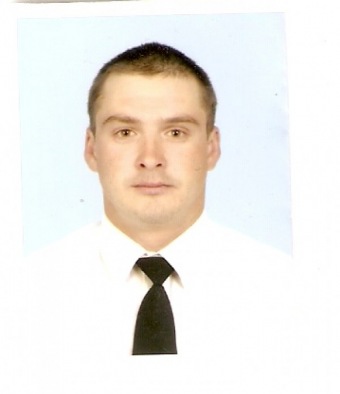 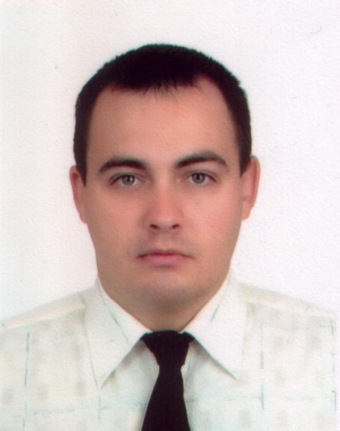 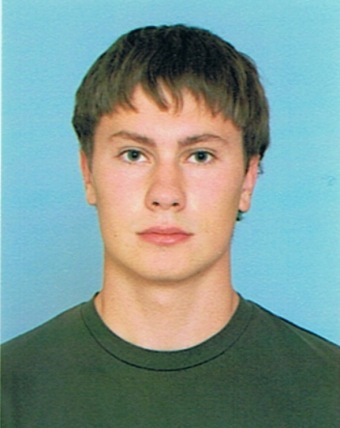 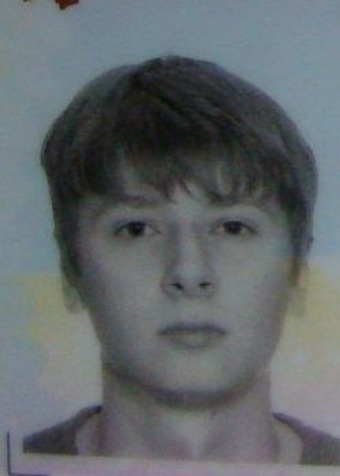 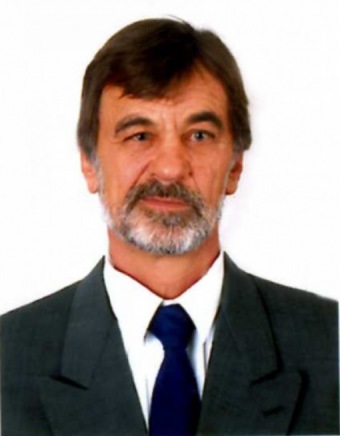 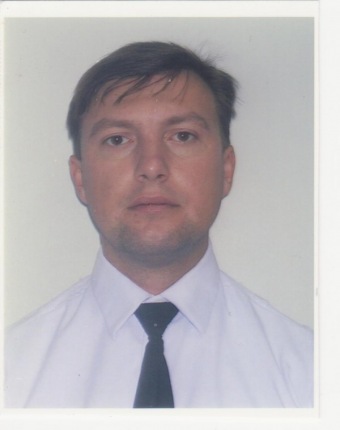 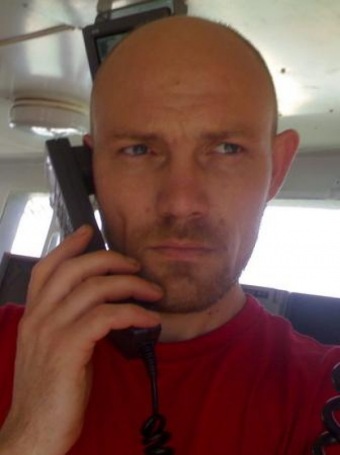 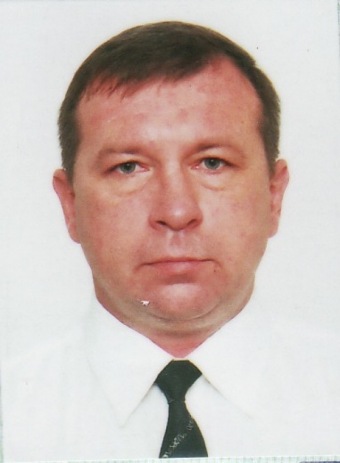 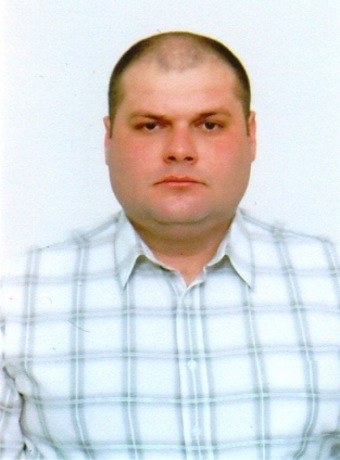 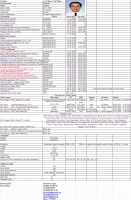 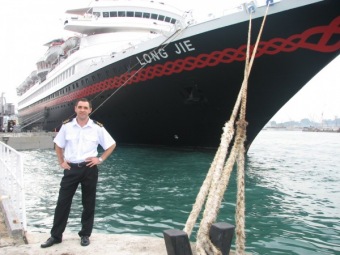 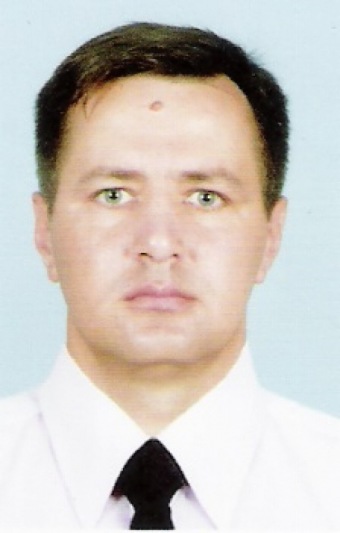 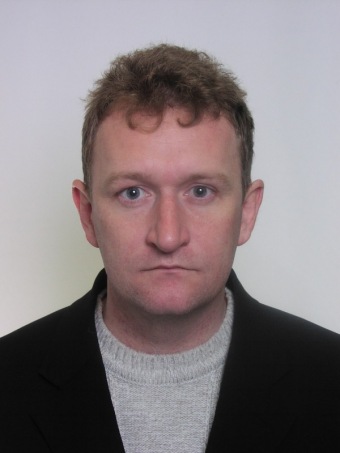 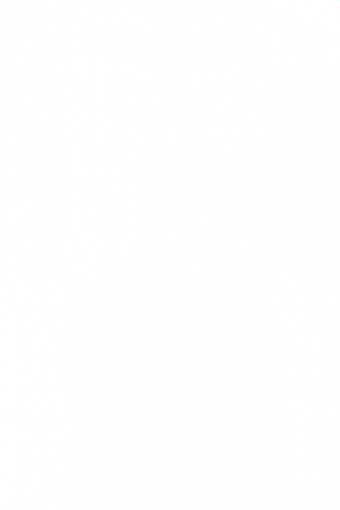 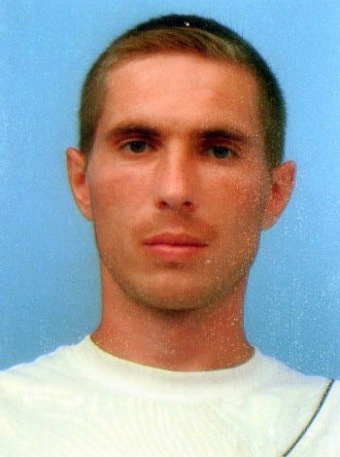 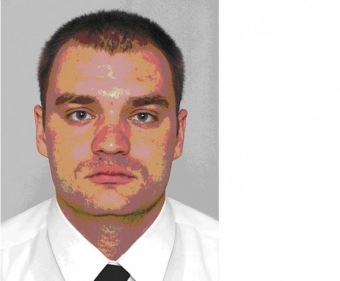 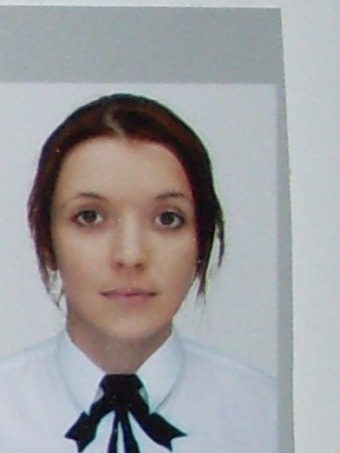 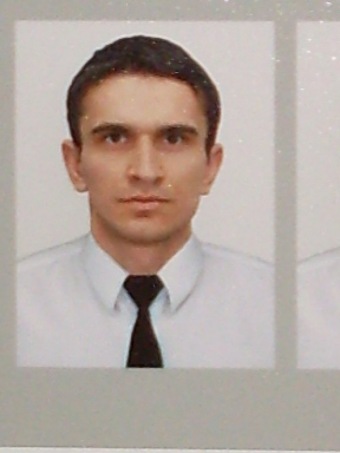 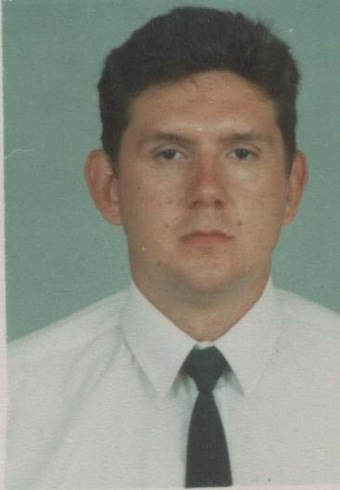 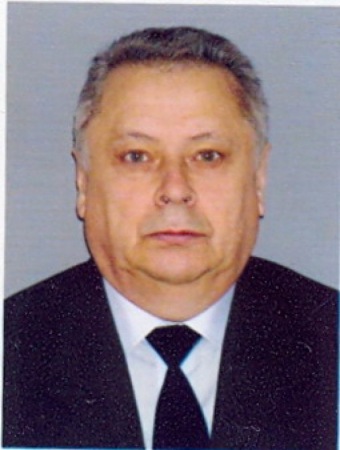 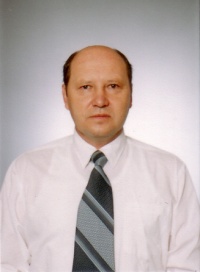 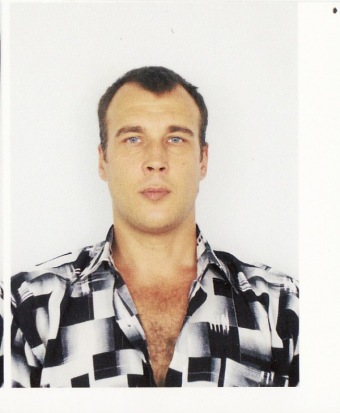 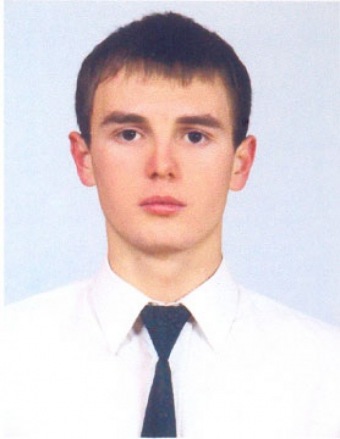 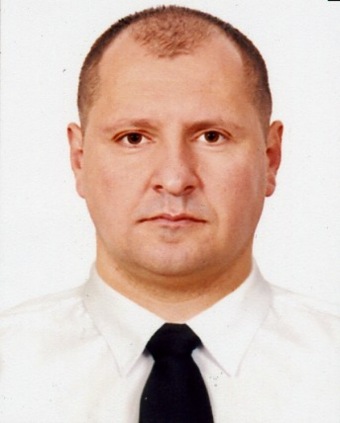 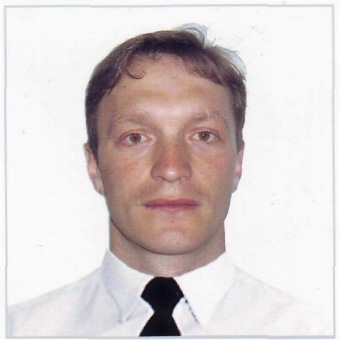 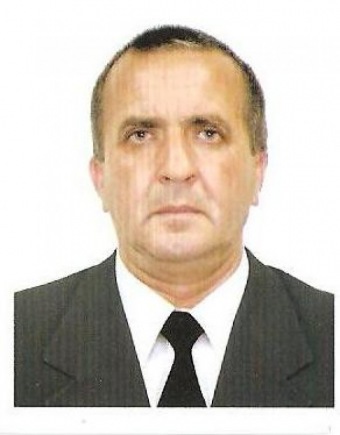 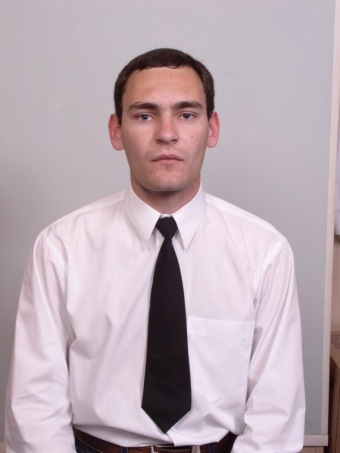 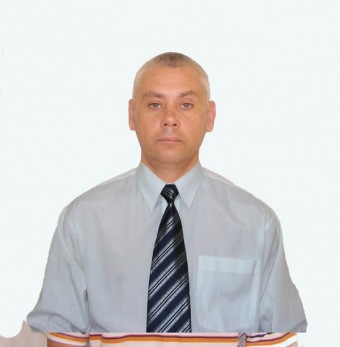 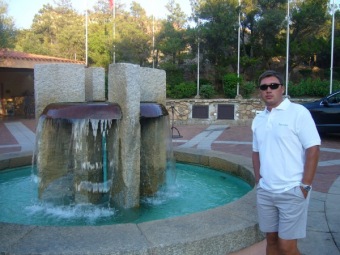 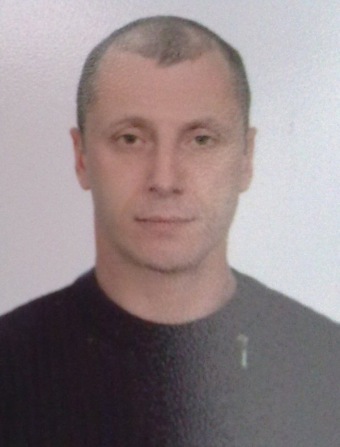 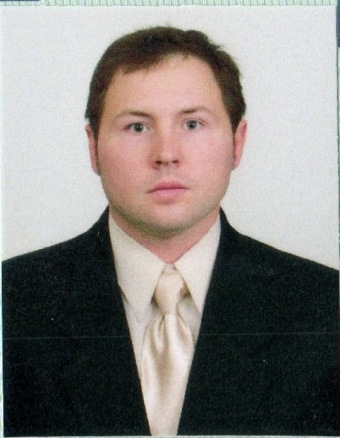 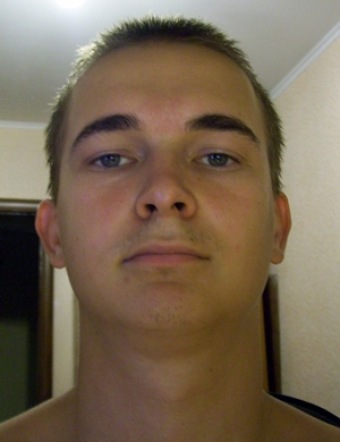 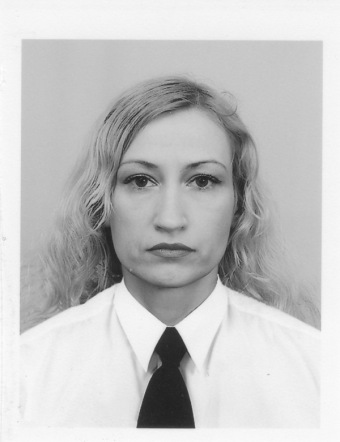 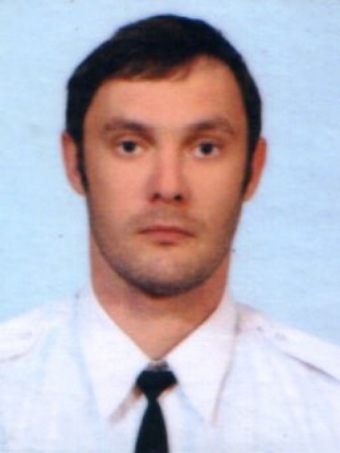 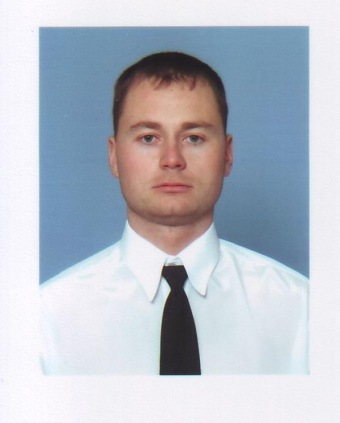 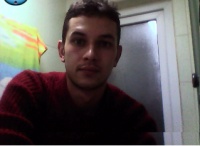 